Western Australia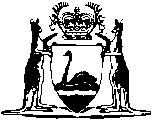 Land Information Authority Act 2006Land Information Authority (Policy Instruments) Regulations 2006Western AustraliaLand Information Authority (Policy Instruments) Regulations 2006Contents1.	Citation	12.	Commencement	13.	Content of strategic development plan	14.	Content of statement of corporate intent	2Notes	Compilation table	4Western AustraliaLand Information Authority Act 2006Land Information Authority (Policy Instruments) Regulations 20061.	Citation		These regulations are the Land Information Authority (Policy Instruments) Regulations 2006.2.	Commencement		These regulations come into operation on the day on which the Act, other than Part 1, comes into operation.3.	Content of strategic development plan		Section 53(2) of the Act requires the Authority’s strategic development plan to include each of the following matters — 	(a)	strategic objectives to be achieved during the forecast period;	(b)	productivity levels;	(c)	service efficiency and effectiveness;	(d)	charging for goods and services, according to the kinds of recipients and uses referred to in section 16 of the Act;	(e)	investment strategy;	(f)	financial requirements;	(g)	personnel requirements;	(h)	capital expenditure;	(i)	strategies for asset management;	(j)	sales and revenue projections;	(k)	customer service arrangements;	(l)	the nature and extent of commercial and competitive strategies;	(m)	relevant government policy.4.	Content of statement of corporate intent		Section 61(2) of the Act requires the Authority’s statement of corporate intent to include each of the following matters — 	(a)	an outline of major initiatives for achieving strategic objectives;	(b)	proposed arrangements to facilitate achievement of objectives that do not involve making a profit;	(c)	how major initiatives might impact on — 	(i)	the integrity of the registers and other records that the Authority or a member of its staff is required by law to keep about interests in land and the valuation of land; or	(ii)	the extent to which the land information needs of the State government can be satisfied; or	(iii)	the extent to which the requirements of participants in the land information industry within the State can be satisfied;	(d)	major achievements that are planned;	(e)	an outline of capital expenditure and borrowing requirements;	(f)	the nature and scope of functions that are to be performed;	(g)	performance targets and measures;	(h)	estimates of income and expenditure;	(i)	the dividend policy for the financial year or the provision proposed to be made for dividends;	(j)	the types of information that the Authority is to give to the Minister in an annual or half-yearly report or otherwise;	(k)	accounting policies that apply to the preparation of accounts;	(l)	the nature and extent of community service obligations that are to be performed;	(m)	how the performance of community service obligations is to be costed and funded, and arrangements to be made to make adjustments for the performance of those obligations;	(n)	the ways in which, and the extent to which, compensation will be made for performing community service obligations.Notes1	This is a compilation of the Land Information Authority (Policy Instruments) Regulations 2006.  The following table contains information about those regulations.Compilation tableCitationGazettalCommencementLand Information Authority (Policy Instruments) Regulations 200629 Dec 2006 p. 5897-81 Jan 2007 (see r. 2 and Gazette 8 Dec 2006 p. 5369)